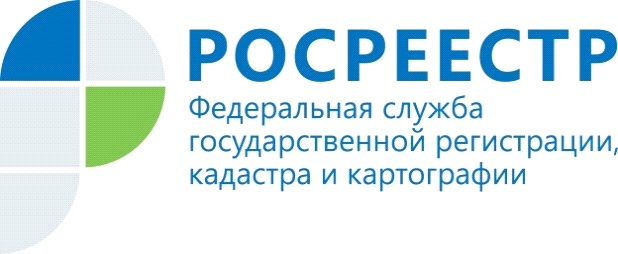 ПРЕСС-РЕЛИЗРосреестр участвует в предупреждении вызванных пожарами чрезвычайных ситуацийРосреестр совместно с рядом министерств и ведомств выполняет мероприятия по недопущению пожаров, возникающих в том числе при сплошном выжигании растительности. Перед Росреестром стоит задача оперативно предоставлять сведения о земельных участках, на которых возникли пожары, а также об участках, которые потенциально входят в зону неконтролируемого выжигания травы.Основными задачами ведомства в данном направлении являются проведение профилактических мероприятий земельного надзора для предупреждения выжигания сухой травянистой растительности, стерни, пожнивных остатков, разведения костров на полях. Необходимо взаимодействие территориальных органов Росреестра с территориальными подразделениями МЧС России, Россельхознадзором, органами исполнительной власти субъектов Российской Федерации и органами местного самоуправления по пресечению таких случаев. В частности, их оперативное информирование в случае обнаружения фактов выжигания сухой растительности при проведении земельного надзора.Управление Росреестра по Курской области в составе региональной межведомственной комиссии будет принимать участие в рейдах на земельные участки с целью выявления фактов возникновения пожаров, применяя при этом риск-ориентированный подход – проверки на земельных участках, которые потенциально входят в зону неконтролируемого выжигания травы на землях сельхозназначения и землях запаса. 